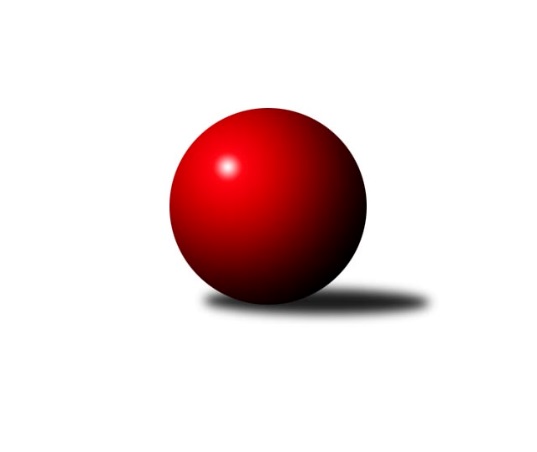 Č.20Ročník 2023/2024	25.5.2024 Jihočeský KP1 2023/2024Statistika 20. kolaTabulka družstev:		družstvo	záp	výh	rem	proh	skore	sety	průměr	body	plné	dorážka	chyby	1.	TJ Sokol Nové Hrady A	20	14	2	4	101.5 : 58.5 	(131.0 : 109.0)	2546	30	1749	797	29.5	2.	TJ Kunžak A	20	13	0	7	95.5 : 64.5 	(128.5 : 111.5)	2565	26	1759	806	38.8	3.	Kuželky Borovany A	20	12	1	7	91.5 : 68.5 	(135.0 : 105.0)	2516	25	1740	776	36.2	4.	TJ Loko Č. Budějovice B	20	10	1	9	81.5 : 78.5 	(120.0 : 120.0)	2507	21	1740	767	37.5	5.	KK Hilton Sez. Ústí B	20	10	0	10	77.5 : 82.5 	(117.0 : 123.0)	2515	20	1734	781	40.3	6.	TJ Centropen Dačice D	20	9	2	9	75.0 : 85.0 	(110.5 : 129.5)	2494	20	1724	770	41.1	7.	TJ Dynamo Č. Budějovice A	20	8	3	9	75.0 : 85.0 	(114.5 : 125.5)	2490	19	1717	773	41.7	8.	TJ Centropen Dačice E	20	9	0	11	76.5 : 83.5 	(122.5 : 117.5)	2559	18	1764	795	33.9	9.	TJ Spartak Soběslav A	20	8	1	11	78.0 : 82.0 	(129.5 : 110.5)	2466	17	1713	754	43.6	10.	TJ Nová Ves u Č. B. A	20	8	1	11	75.5 : 84.5 	(116.0 : 124.0)	2544	17	1764	779	37.4	11.	TJ Sokol Chotoviny B	20	8	1	11	74.0 : 86.0 	(115.0 : 125.0)	2509	17	1743	766	44.2	12.	TJ Sokol Písek A	20	4	2	14	58.5 : 101.5 	(100.5 : 139.5)	2421	10	1694	727	44.7Tabulka doma:		družstvo	záp	výh	rem	proh	skore	sety	průměr	body	maximum	minimum	1.	Kuželky Borovany A	11	10	1	0	64.0 : 24.0 	(90.0 : 42.0)	2491	21	2552	2422	2.	TJ Loko Č. Budějovice B	10	10	0	0	60.0 : 20.0 	(72.5 : 47.5)	2596	20	2659	2545	3.	TJ Sokol Nové Hrady A	10	9	0	1	57.0 : 23.0 	(71.0 : 49.0)	2646	18	2691	2546	4.	TJ Spartak Soběslav A	10	8	1	1	59.0 : 21.0 	(83.5 : 36.5)	2365	17	2422	2269	5.	TJ Centropen Dačice D	10	8	0	2	46.0 : 34.0 	(61.0 : 59.0)	2687	16	2774	2519	6.	TJ Dynamo Č. Budějovice A	11	7	2	2	52.0 : 36.0 	(72.5 : 59.5)	2490	16	2554	2404	7.	TJ Kunžak A	9	7	0	2	45.5 : 26.5 	(56.5 : 51.5)	2666	14	2732	2614	8.	TJ Centropen Dačice E	10	7	0	3	47.0 : 33.0 	(71.0 : 49.0)	2712	14	2797	2595	9.	TJ Nová Ves u Č. B. A	9	6	0	3	41.5 : 30.5 	(57.0 : 51.0)	2486	12	2563	2440	10.	TJ Sokol Chotoviny B	10	5	1	4	39.0 : 41.0 	(61.0 : 59.0)	2614	11	2698	2474	11.	KK Hilton Sez. Ústí B	9	5	0	4	39.0 : 33.0 	(57.5 : 50.5)	2681	10	2729	2628	12.	TJ Sokol Písek A	11	4	2	5	42.5 : 45.5 	(62.0 : 70.0)	2373	10	2421	2310Tabulka venku:		družstvo	záp	výh	rem	proh	skore	sety	průměr	body	maximum	minimum	1.	TJ Sokol Nové Hrady A	10	5	2	3	44.5 : 35.5 	(60.0 : 60.0)	2535	12	2801	2273	2.	TJ Kunžak A	11	6	0	5	50.0 : 38.0 	(72.0 : 60.0)	2555	12	2825	2279	3.	KK Hilton Sez. Ústí B	11	5	0	6	38.5 : 49.5 	(59.5 : 72.5)	2498	10	2725	2274	4.	TJ Sokol Chotoviny B	10	3	0	7	35.0 : 45.0 	(54.0 : 66.0)	2497	6	2777	2268	5.	TJ Nová Ves u Č. B. A	11	2	1	8	34.0 : 54.0 	(59.0 : 73.0)	2549	5	2785	2323	6.	Kuželky Borovany A	9	2	0	7	27.5 : 44.5 	(45.0 : 63.0)	2519	4	2723	2260	7.	TJ Centropen Dačice E	10	2	0	8	29.5 : 50.5 	(51.5 : 68.5)	2555	4	2675	2411	8.	TJ Centropen Dačice D	10	1	2	7	29.0 : 51.0 	(49.5 : 70.5)	2493	4	2743	2260	9.	TJ Dynamo Č. Budějovice A	9	1	1	7	23.0 : 49.0 	(42.0 : 66.0)	2490	3	2703	2317	10.	TJ Loko Č. Budějovice B	10	0	1	9	21.5 : 58.5 	(47.5 : 72.5)	2498	1	2709	2206	11.	TJ Sokol Písek A	9	0	0	9	16.0 : 56.0 	(38.5 : 69.5)	2427	0	2624	2207	12.	TJ Spartak Soběslav A	10	0	0	10	19.0 : 61.0 	(46.0 : 74.0)	2478	0	2650	2379Tabulka podzimní části:		družstvo	záp	výh	rem	proh	skore	sety	průměr	body	doma	venku	1.	TJ Sokol Nové Hrady A	11	9	0	2	57.0 : 31.0 	(73.5 : 58.5)	2628	18 	6 	0 	1 	3 	0 	1	2.	TJ Loko Č. Budějovice B	11	8	0	3	53.0 : 35.0 	(68.0 : 64.0)	2477	16 	8 	0 	0 	0 	0 	3	3.	TJ Centropen Dačice E	11	7	0	4	51.5 : 36.5 	(72.0 : 60.0)	2599	14 	6 	0 	0 	1 	0 	4	4.	TJ Sokol Chotoviny B	11	7	0	4	50.0 : 38.0 	(69.5 : 62.5)	2560	14 	4 	0 	0 	3 	0 	4	5.	TJ Kunžak A	11	6	0	5	49.5 : 38.5 	(68.0 : 64.0)	2510	12 	4 	0 	2 	2 	0 	3	6.	Kuželky Borovany A	11	6	0	5	48.0 : 40.0 	(68.5 : 63.5)	2500	12 	5 	0 	0 	1 	0 	5	7.	KK Hilton Sez. Ústí B	11	5	0	6	41.5 : 46.5 	(66.5 : 65.5)	2503	10 	3 	0 	2 	2 	0 	4	8.	TJ Spartak Soběslav A	11	4	1	6	43.0 : 45.0 	(72.5 : 59.5)	2460	9 	4 	1 	1 	0 	0 	5	9.	TJ Nová Ves u Č. B. A	11	4	1	6	40.0 : 48.0 	(62.5 : 69.5)	2566	9 	3 	0 	2 	1 	1 	4	10.	TJ Centropen Dačice D	11	4	0	7	36.0 : 52.0 	(58.0 : 74.0)	2501	8 	3 	0 	2 	1 	0 	5	11.	TJ Dynamo Č. Budějovice A	11	2	2	7	32.0 : 56.0 	(57.5 : 74.5)	2469	6 	2 	1 	1 	0 	1 	6	12.	TJ Sokol Písek A	11	2	0	9	26.5 : 61.5 	(55.5 : 76.5)	2451	4 	2 	0 	3 	0 	0 	6Tabulka jarní části:		družstvo	záp	výh	rem	proh	skore	sety	průměr	body	doma	venku	1.	TJ Kunžak A	9	7	0	2	46.0 : 26.0 	(60.5 : 47.5)	2636	14 	3 	0 	0 	4 	0 	2 	2.	Kuželky Borovany A	9	6	1	2	43.5 : 28.5 	(66.5 : 41.5)	2537	13 	5 	1 	0 	1 	0 	2 	3.	TJ Dynamo Č. Budějovice A	9	6	1	2	43.0 : 29.0 	(57.0 : 51.0)	2533	13 	5 	1 	1 	1 	0 	1 	4.	TJ Sokol Nové Hrady A	9	5	2	2	44.5 : 27.5 	(57.5 : 50.5)	2537	12 	3 	0 	0 	2 	2 	2 	5.	TJ Centropen Dačice D	9	5	2	2	39.0 : 33.0 	(52.5 : 55.5)	2525	12 	5 	0 	0 	0 	2 	2 	6.	KK Hilton Sez. Ústí B	9	5	0	4	36.0 : 36.0 	(50.5 : 57.5)	2586	10 	2 	0 	2 	3 	0 	2 	7.	TJ Nová Ves u Č. B. A	9	4	0	5	35.5 : 36.5 	(53.5 : 54.5)	2543	8 	3 	0 	1 	1 	0 	4 	8.	TJ Spartak Soběslav A	9	4	0	5	35.0 : 37.0 	(57.0 : 51.0)	2474	8 	4 	0 	0 	0 	0 	5 	9.	TJ Sokol Písek A	9	2	2	5	32.0 : 40.0 	(45.0 : 63.0)	2363	6 	2 	2 	2 	0 	0 	3 	10.	TJ Loko Č. Budějovice B	9	2	1	6	28.5 : 43.5 	(52.0 : 56.0)	2531	5 	2 	0 	0 	0 	1 	6 	11.	TJ Centropen Dačice E	9	2	0	7	25.0 : 47.0 	(50.5 : 57.5)	2540	4 	1 	0 	3 	1 	0 	4 	12.	TJ Sokol Chotoviny B	9	1	1	7	24.0 : 48.0 	(45.5 : 62.5)	2472	3 	1 	1 	4 	0 	0 	3 Zisk bodů pro družstvo:		jméno hráče	družstvo	body	zápasy	v %	dílčí body	sety	v %	1.	Karel Jirkal 	Kuželky Borovany A 	17	/	20	(85%)	32	/	40	(80%)	2.	Stanislava Hladká 	TJ Sokol Nové Hrady A 	16	/	19	(84%)	25	/	38	(66%)	3.	Milada Šafránková 	TJ Loko Č. Budějovice B 	14	/	17	(82%)	27	/	34	(79%)	4.	Jiří Jelínek 	TJ Sokol Nové Hrady A 	14	/	19	(74%)	24.5	/	38	(64%)	5.	Jakub Kožich 	TJ Dynamo Č. Budějovice A 	13	/	18	(72%)	27.5	/	36	(76%)	6.	Jitka Korecká 	TJ Sokol Písek A 	13	/	18	(72%)	22	/	36	(61%)	7.	Jindřich Kopic 	TJ Spartak Soběslav A 	13	/	20	(65%)	26	/	40	(65%)	8.	Radek Hrůza 	TJ Kunžak A 	13	/	20	(65%)	24	/	40	(60%)	9.	David Bartoň 	TJ Sokol Chotoviny B 	13	/	20	(65%)	24	/	40	(60%)	10.	Lukáš Brtník 	TJ Kunžak A 	13	/	20	(65%)	22	/	40	(55%)	11.	Petr Křemen 	TJ Sokol Chotoviny B 	12	/	18	(67%)	25	/	36	(69%)	12.	Jan Štefan 	TJ Spartak Soběslav A 	12	/	19	(63%)	26	/	38	(68%)	13.	Václav Ondok 	Kuželky Borovany A 	12	/	19	(63%)	24	/	38	(63%)	14.	Veronika Kulová 	TJ Loko Č. Budějovice B 	12	/	19	(63%)	17.5	/	38	(46%)	15.	Daniel Kovář 	TJ Centropen Dačice E 	11	/	14	(79%)	19	/	28	(68%)	16.	Miroslav Kolář 	TJ Centropen Dačice E 	11	/	17	(65%)	21	/	34	(62%)	17.	Ilona Hanáková 	TJ Nová Ves u Č. B. A  	11	/	18	(61%)	23	/	36	(64%)	18.	Michal Horák 	TJ Kunžak A 	11	/	18	(61%)	19.5	/	36	(54%)	19.	Jaroslav Chalaš 	TJ Spartak Soběslav A 	11	/	19	(58%)	22	/	38	(58%)	20.	Simona Černušková 	KK Hilton Sez. Ústí B 	11	/	19	(58%)	22	/	38	(58%)	21.	Martin Soukup 	Kuželky Borovany A 	11	/	20	(55%)	21	/	40	(53%)	22.	Matyáš Doležal 	TJ Centropen Dačice D 	10	/	13	(77%)	19	/	26	(73%)	23.	Lukáš Chmel 	TJ Dynamo Č. Budějovice A 	10	/	17	(59%)	16.5	/	34	(49%)	24.	Tomáš Balko 	TJ Sokol Nové Hrady A 	10	/	18	(56%)	16	/	36	(44%)	25.	Dana Kopečná 	TJ Kunžak A 	10	/	19	(53%)	17	/	38	(45%)	26.	Lenka Křemenová 	TJ Sokol Chotoviny B 	10	/	19	(53%)	16.5	/	38	(43%)	27.	Pavel Jirků 	TJ Kunžak A 	10	/	20	(50%)	24	/	40	(60%)	28.	Michal Klimeš 	KK Hilton Sez. Ústí B 	9.5	/	16	(59%)	16.5	/	32	(52%)	29.	Alena Dudová 	TJ Spartak Soběslav A 	9.5	/	20	(48%)	22	/	40	(55%)	30.	Jiří Brát 	TJ Kunžak A 	9.5	/	20	(48%)	17	/	40	(43%)	31.	Jiří Konárek 	TJ Sokol Nové Hrady A 	9	/	12	(75%)	16.5	/	24	(69%)	32.	Aleš Láník 	TJ Centropen Dačice D 	9	/	14	(64%)	16	/	28	(57%)	33.	Miroslav Jedlička 	TJ Centropen Dačice D 	9	/	15	(60%)	15	/	30	(50%)	34.	Michal Takács 	TJ Loko Č. Budějovice B 	9	/	16	(56%)	19	/	32	(59%)	35.	Miloš Křížek 	TJ Centropen Dačice E 	9	/	17	(53%)	19	/	34	(56%)	36.	Jiří Douda 	TJ Loko Č. Budějovice B 	9	/	18	(50%)	18	/	36	(50%)	37.	Jiří Pokorný 	TJ Nová Ves u Č. B. A  	9	/	18	(50%)	16.5	/	36	(46%)	38.	Alexandra Králová 	TJ Sokol Písek A 	9	/	19	(47%)	18.5	/	38	(49%)	39.	Miroslav Kraus 	TJ Dynamo Č. Budějovice A 	9	/	19	(47%)	18	/	38	(47%)	40.	Jan Tesař 	TJ Nová Ves u Č. B. A  	9	/	19	(47%)	17.5	/	38	(46%)	41.	Lenka Křemenová 	TJ Sokol Chotoviny B 	9	/	20	(45%)	20.5	/	40	(51%)	42.	Stanislav Dvořák 	TJ Centropen Dačice E 	8	/	12	(67%)	16.5	/	24	(69%)	43.	Karel Fabeš 	TJ Centropen Dačice D 	8	/	16	(50%)	15.5	/	32	(48%)	44.	Michal Hajný 	KK Hilton Sez. Ústí B 	8	/	16	(50%)	15	/	32	(47%)	45.	Miloš Filip 	TJ Sokol Chotoviny B 	8	/	18	(44%)	14	/	36	(39%)	46.	Vít Ondřich 	TJ Dynamo Č. Budějovice A 	8	/	20	(40%)	15	/	40	(38%)	47.	Milan Bedri 	TJ Sokol Nové Hrady A 	7.5	/	20	(38%)	16	/	40	(40%)	48.	Luboš Přibyl 	TJ Spartak Soběslav A 	7.5	/	20	(38%)	16	/	40	(40%)	49.	Martin Vašíček 	TJ Nová Ves u Č. B. A  	7	/	11	(64%)	14	/	22	(64%)	50.	Vít Šebestík 	TJ Dynamo Č. Budějovice A 	7	/	13	(54%)	10	/	26	(38%)	51.	Patrik Postl 	TJ Dynamo Č. Budějovice A 	7	/	14	(50%)	14.5	/	28	(52%)	52.	Vojtěch Frdlík 	Kuželky Borovany A 	7	/	17	(41%)	17.5	/	34	(51%)	53.	Pavol Jesenič 	TJ Nová Ves u Č. B. A  	7	/	18	(39%)	13.5	/	36	(38%)	54.	Michal Kanděra 	TJ Sokol Nové Hrady A 	7	/	19	(37%)	17	/	38	(45%)	55.	Martina Křemenová 	TJ Sokol Chotoviny B 	7	/	19	(37%)	11	/	38	(29%)	56.	Vlastimil Šlajs 	TJ Spartak Soběslav A 	7	/	20	(35%)	17.5	/	40	(44%)	57.	Jan Kobliha 	Kuželky Borovany A 	6.5	/	12	(54%)	16	/	24	(67%)	58.	Jan Vaňata 	TJ Sokol Písek A 	6.5	/	17	(38%)	14	/	34	(41%)	59.	Petra Hodoušková 	KK Hilton Sez. Ústí B 	6	/	11	(55%)	12	/	22	(55%)	60.	Miloš Mikuláštík 	KK Hilton Sez. Ústí B 	6	/	13	(46%)	10	/	26	(38%)	61.	Jan Kubeš 	TJ Centropen Dačice D 	6	/	15	(40%)	10	/	30	(33%)	62.	Vítězslav Stuchlík 	TJ Centropen Dačice D 	6	/	17	(35%)	14	/	34	(41%)	63.	Jiří Malínek 	TJ Centropen Dačice E 	5	/	7	(71%)	10	/	14	(71%)	64.	Saša Sklenář 	TJ Nová Ves u Č. B. A  	5	/	8	(63%)	9	/	16	(56%)	65.	Jana Dvořáková 	KK Hilton Sez. Ústí B 	5	/	13	(38%)	13	/	26	(50%)	66.	Zuzana Klivanová 	TJ Centropen Dačice E 	5	/	15	(33%)	12	/	30	(40%)	67.	Libor Doubek 	TJ Nová Ves u Č. B. A  	5	/	17	(29%)	13.5	/	34	(40%)	68.	Zdeňka Štruplová 	TJ Loko Č. Budějovice B 	5	/	19	(26%)	14.5	/	38	(38%)	69.	Petr Kolařík 	TJ Sokol Písek A 	5	/	20	(25%)	12	/	40	(30%)	70.	Vít Beranovský 	TJ Centropen Dačice E 	4.5	/	8	(56%)	9	/	16	(56%)	71.	Miroslava Vondrušová 	TJ Loko Č. Budějovice B 	4.5	/	20	(23%)	13	/	40	(33%)	72.	Pavel Blažek 	KK Hilton Sez. Ústí B 	4	/	6	(67%)	9.5	/	12	(79%)	73.	Patrik Berka 	KK Hilton Sez. Ústí B 	4	/	8	(50%)	8	/	16	(50%)	74.	Tomáš Brückler 	TJ Sokol Písek A 	4	/	9	(44%)	10	/	18	(56%)	75.	Jiří Květoň 	TJ Dynamo Č. Budějovice A 	4	/	13	(31%)	10	/	26	(38%)	76.	Jiří Mára 	KK Hilton Sez. Ústí B 	4	/	14	(29%)	10	/	28	(36%)	77.	Drahomíra Nedomová 	TJ Sokol Písek A 	4	/	16	(25%)	11	/	32	(34%)	78.	Dobroslava Procházková 	TJ Nová Ves u Č. B. A  	3.5	/	9	(39%)	7	/	18	(39%)	79.	Milena Šebestová 	TJ Sokol Nové Hrady A 	3	/	3	(100%)	5	/	6	(83%)	80.	Iva Švejcarová 	TJ Sokol Písek A 	3	/	6	(50%)	5	/	12	(42%)	81.	Iveta Kabelková 	TJ Centropen Dačice E 	3	/	7	(43%)	8.5	/	14	(61%)	82.	Vojtěch Kříha 	TJ Sokol Nové Hrady A 	3	/	7	(43%)	8	/	14	(57%)	83.	Jitka Šimková 	Kuželky Borovany A 	3	/	7	(43%)	7	/	14	(50%)	84.	David Mihal 	TJ Centropen Dačice D 	3	/	12	(25%)	11	/	24	(46%)	85.	Václav Klojda ml.	TJ Loko Č. Budějovice B 	2	/	3	(67%)	5	/	6	(83%)	86.	Pavel Černý 	TJ Loko Č. Budějovice B 	2	/	3	(67%)	3	/	6	(50%)	87.	Kateřina Dvořáková 	Kuželky Borovany A 	2	/	4	(50%)	3.5	/	8	(44%)	88.	Jiří Malovaný 	Kuželky Borovany A 	2	/	5	(40%)	3	/	10	(30%)	89.	Jiří Tröstl 	Kuželky Borovany A 	2	/	7	(29%)	7	/	14	(50%)	90.	Jakub Hron 	TJ Centropen Dačice E 	2	/	12	(17%)	7.5	/	24	(31%)	91.	Vladimír Vlček 	TJ Nová Ves u Č. B. A  	1	/	1	(100%)	2	/	2	(100%)	92.	Tereza Kříhová 	TJ Sokol Nové Hrady A 	1	/	1	(100%)	2	/	2	(100%)	93.	Marcela Chramostová 	TJ Kunžak A 	1	/	1	(100%)	2	/	2	(100%)	94.	Josef Brtník 	TJ Kunžak A 	1	/	1	(100%)	2	/	2	(100%)	95.	Josef Malík 	Kuželky Borovany A 	1	/	1	(100%)	2	/	2	(100%)	96.	Petr Hamerník 	TJ Sokol Nové Hrady A 	1	/	1	(100%)	1	/	2	(50%)	97.	Karel Hanzal 	TJ Kunžak A 	1	/	1	(100%)	1	/	2	(50%)	98.	Jan Kouba 	Kuželky Borovany A 	1	/	2	(50%)	2	/	4	(50%)	99.	Pavel Sitter 	TJ Sokol Písek A 	1	/	2	(50%)	2	/	4	(50%)	100.	Bedřich Vondruš 	TJ Loko Č. Budějovice B 	1	/	2	(50%)	1	/	4	(25%)	101.	Karel Vlášek 	TJ Loko Č. Budějovice B 	1	/	2	(50%)	1	/	4	(25%)	102.	Marie Lukešová 	TJ Sokol Písek A 	1	/	3	(33%)	3	/	6	(50%)	103.	Jakub Neuvirt 	TJ Centropen Dačice D 	1	/	3	(33%)	2	/	6	(33%)	104.	Lukáš Přikryl 	TJ Centropen Dačice E 	1	/	7	(14%)	2	/	14	(14%)	105.	Petr Zítek 	TJ Sokol Písek A 	1	/	7	(14%)	1.5	/	14	(11%)	106.	Martin Kubeš 	TJ Centropen Dačice D 	1	/	8	(13%)	4	/	16	(25%)	107.	Matěj Poula 	TJ Sokol Chotoviny B 	0	/	1	(0%)	1	/	2	(50%)	108.	David Štiller 	KK Hilton Sez. Ústí B 	0	/	1	(0%)	0	/	2	(0%)	109.	František Orel 	TJ Sokol Chotoviny B 	0	/	1	(0%)	0	/	2	(0%)	110.	Jana Křivanová 	TJ Spartak Soběslav A 	0	/	1	(0%)	0	/	2	(0%)	111.	Daniel Krejčí 	Kuželky Borovany A 	0	/	1	(0%)	0	/	2	(0%)	112.	Josef Schleiss 	TJ Spartak Soběslav A 	0	/	1	(0%)	0	/	2	(0%)	113.	Milan Míka 	Kuželky Borovany A 	0	/	1	(0%)	0	/	2	(0%)	114.	Kateřina Maršálková 	TJ Sokol Písek A 	0	/	2	(0%)	1.5	/	4	(38%)	115.	Kateřina Křemenová 	TJ Sokol Chotoviny B 	0	/	2	(0%)	1	/	4	(25%)	116.	Tomáš Vašek 	TJ Dynamo Č. Budějovice A 	0	/	2	(0%)	0	/	4	(0%)	117.	Jiří Janoch 	Kuželky Borovany A 	0	/	2	(0%)	0	/	4	(0%)	118.	Natálie Zahálková 	Kuželky Borovany A 	0	/	2	(0%)	0	/	4	(0%)	119.	Stanislav Musil 	TJ Centropen Dačice E 	0	/	2	(0%)	0	/	4	(0%)Průměry na kuželnách:		kuželna	průměr	plné	dorážka	chyby	výkon na hráče	1.	TJ Centropen Dačice, 1-4	2680	1825	855	34.9	(446.8)	2.	Sezimovo Ústí, 1-2	2670	1817	853	36.6	(445.1)	3.	TJ Kunžak, 1-2	2648	1819	828	39.3	(441.3)	4.	TJ Sokol Chotoviny, 1-4	2626	1811	814	41.4	(437.7)	5.	Nové Hrady, 1-4	2605	1774	830	32.0	(434.2)	6.	TJ Lokomotiva České Budějovice, 1-4	2563	1770	793	40.6	(427.3)	7.	Dynamo Č. Budějovice, 1-4	2473	1722	751	42.2	(412.3)	8.	Nová Ves u Č.B., 1-2	2467	1716	751	38.9	(411.3)	9.	Borovany, 1-2	2437	1690	747	39.5	(406.2)	10.	TJ Sokol Písek, 1-2	2376	1659	717	38.4	(396.0)	11.	Soběslav, 1-2	2318	1627	690	49.7	(386.4)Nejlepší výkony na kuželnách:TJ Centropen Dačice, 1-4TJ Sokol Nové Hrady A	2801	20. kolo	Miroslav Kolář 	TJ Centropen Dačice E	522	8. koloTJ Centropen Dačice E	2797	12. kolo	Jiří Jelínek 	TJ Sokol Nové Hrady A	518	4. koloTJ Nová Ves u Č. B. A 	2785	12. kolo	Martina Křemenová 	TJ Sokol Chotoviny B	505	8. koloTJ Centropen Dačice E	2782	11. kolo	Jan Tesař 	TJ Nová Ves u Č. B. A 	502	12. koloTJ Centropen Dačice E	2781	4. kolo	Matyáš Doležal 	TJ Centropen Dačice D	502	16. koloTJ Sokol Nové Hrady A	2778	4. kolo	Aleš Láník 	TJ Centropen Dačice D	501	7. koloTJ Centropen Dačice E	2777	8. kolo	Jiří Pokorný 	TJ Nová Ves u Č. B. A 	501	10. koloTJ Centropen Dačice D	2774	7. kolo	Miloš Křížek 	TJ Centropen Dačice E	494	18. koloTJ Centropen Dačice D	2763	16. kolo	Jiří Jelínek 	TJ Sokol Nové Hrady A	491	20. koloTJ Centropen Dačice D	2759	10. kolo	Miroslav Kolář 	TJ Centropen Dačice E	490	4. koloSezimovo Ústí, 1-2TJ Kunžak A	2825	15. kolo	Michal Hajný 	KK Hilton Sez. Ústí B	503	15. koloTJ Sokol Chotoviny B	2777	1. kolo	Miloš Filip 	TJ Sokol Chotoviny B	497	1. koloKK Hilton Sez. Ústí B	2729	19. kolo	Karel Jirkal 	Kuželky Borovany A	496	18. koloTJ Nová Ves u Č. B. A 	2726	3. kolo	Michal Horák 	TJ Kunžak A	496	15. koloKuželky Borovany A	2723	18. kolo	Pavel Blažek 	KK Hilton Sez. Ústí B	493	7. koloKK Hilton Sez. Ústí B	2722	9. kolo	Jan Kobliha 	Kuželky Borovany A	484	18. koloKK Hilton Sez. Ústí B	2704	7. kolo	Michal Hajný 	KK Hilton Sez. Ústí B	481	7. koloKK Hilton Sez. Ústí B	2683	15. kolo	Václav Klojda ml.	TJ Loko Č. Budějovice B	479	7. koloKK Hilton Sez. Ústí B	2683	13. kolo	Jiří Mára 	KK Hilton Sez. Ústí B	478	1. koloKK Hilton Sez. Ústí B	2671	5. kolo	Ilona Hanáková 	TJ Nová Ves u Č. B. A 	477	3. koloTJ Kunžak, 1-2TJ Centropen Dačice D	2743	1. kolo	Miroslav Kolář 	TJ Centropen Dačice E	506	3. koloTJ Kunžak A	2732	11. kolo	Lukáš Brtník 	TJ Kunžak A	496	20. koloTJ Sokol Nové Hrady A	2707	7. kolo	Jan Kubeš 	TJ Centropen Dačice D	496	1. koloTJ Kunžak A	2699	7. kolo	Radek Hrůza 	TJ Kunžak A	487	7. koloTJ Kunžak A	2698	20. kolo	Jiří Konárek 	TJ Sokol Nové Hrady A	481	7. koloTJ Kunžak A	2686	4. kolo	Vítězslav Stuchlík 	TJ Centropen Dačice D	478	1. koloKuželky Borovany A	2669	20. kolo	Pavel Jirků 	TJ Kunžak A	471	1. koloTJ Kunžak A	2658	8. kolo	Pavel Jirků 	TJ Kunžak A	470	11. koloTJ Kunžak A	2648	1. kolo	Michal Horák 	TJ Kunžak A	469	13. koloTJ Kunžak A	2646	3. kolo	Karel Jirkal 	Kuželky Borovany A	469	20. koloTJ Sokol Chotoviny, 1-4TJ Loko Č. Budějovice B	2709	13. kolo	David Bartoň 	TJ Sokol Chotoviny B	499	14. koloTJ Dynamo Č. Budějovice A	2703	16. kolo	Jan Tesař 	TJ Nová Ves u Č. B. A 	490	18. koloTJ Sokol Chotoviny B	2698	13. kolo	Karel Jirkal 	Kuželky Borovany A	486	7. koloTJ Sokol Nové Hrady A	2697	14. kolo	Lenka Křemenová 	TJ Sokol Chotoviny B	481	19. koloTJ Nová Ves u Č. B. A 	2690	18. kolo	Daniel Kovář 	TJ Centropen Dačice E	480	19. koloKuželky Borovany A	2683	7. kolo	Lukáš Chmel 	TJ Dynamo Č. Budějovice A	479	16. koloTJ Sokol Chotoviny B	2683	7. kolo	Petr Křemen 	TJ Sokol Chotoviny B	479	18. koloTJ Sokol Chotoviny B	2644	19. kolo	Petr Křemen 	TJ Sokol Chotoviny B	479	13. koloTJ Sokol Chotoviny B	2643	18. kolo	Miloš Filip 	TJ Sokol Chotoviny B	475	7. koloTJ Sokol Chotoviny B	2628	14. kolo	Jakub Kožich 	TJ Dynamo Č. Budějovice A	472	16. koloNové Hrady, 1-4TJ Sokol Nové Hrady A	2691	9. kolo	Stanislava Hladká 	TJ Sokol Nové Hrady A	489	11. koloTJ Sokol Nové Hrady A	2690	11. kolo	Radek Hrůza 	TJ Kunžak A	485	17. koloTJ Sokol Nové Hrady A	2679	19. kolo	Jan Štefan 	TJ Spartak Soběslav A	482	11. koloTJ Centropen Dačice E	2675	9. kolo	Stanislava Hladká 	TJ Sokol Nové Hrady A	482	9. koloTJ Sokol Nové Hrady A	2668	17. kolo	Miloš Křížek 	TJ Centropen Dačice E	474	9. koloTJ Sokol Chotoviny B	2668	3. kolo	Jiří Jelínek 	TJ Sokol Nové Hrady A	474	6. koloTJ Kunžak A	2662	17. kolo	Jiří Konárek 	TJ Sokol Nové Hrady A	471	1. koloTJ Sokol Nové Hrady A	2649	2. kolo	Stanislava Hladká 	TJ Sokol Nové Hrady A	465	19. koloTJ Sokol Nové Hrady A	2642	15. kolo	Daniel Kovář 	TJ Centropen Dačice E	465	9. koloTJ Sokol Nové Hrady A	2638	6. kolo	David Bartoň 	TJ Sokol Chotoviny B	464	3. koloTJ Lokomotiva České Budějovice, 1-4TJ Loko Č. Budějovice B	2659	4. kolo	Václav Klojda ml.	TJ Loko Č. Budějovice B	495	6. koloTJ Loko Č. Budějovice B	2648	8. kolo	Veronika Kulová 	TJ Loko Č. Budějovice B	473	20. koloTJ Loko Č. Budějovice B	2623	6. kolo	Zdeňka Štruplová 	TJ Loko Č. Budějovice B	472	8. koloTJ Loko Č. Budějovice B	2610	11. kolo	Pavel Jirků 	TJ Kunžak A	471	5. koloTJ Nová Ves u Č. B. A 	2600	4. kolo	Veronika Kulová 	TJ Loko Č. Budějovice B	471	11. koloTJ Loko Č. Budějovice B	2592	5. kolo	Lenka Křemenová 	TJ Sokol Chotoviny B	468	2. koloTJ Loko Č. Budějovice B	2587	3. kolo	Alexandra Králová 	TJ Sokol Písek A	468	1. koloTJ Loko Č. Budějovice B	2585	17. kolo	Zdeňka Štruplová 	TJ Loko Č. Budějovice B	467	3. koloTJ Kunžak A	2585	5. kolo	Jiří Douda 	TJ Loko Č. Budějovice B	467	8. koloTJ Loko Č. Budějovice B	2560	1. kolo	Milada Šafránková 	TJ Loko Č. Budějovice B	464	6. koloDynamo Č. Budějovice, 1-4TJ Kunžak A	2636	19. kolo	Pavel Jirků 	TJ Kunžak A	481	19. koloTJ Dynamo Č. Budějovice A	2554	13. kolo	Jakub Neuvirt 	TJ Centropen Dačice D	476	17. koloTJ Dynamo Č. Budějovice A	2553	12. kolo	Jiří Brát 	TJ Kunžak A	472	19. koloTJ Centropen Dačice E	2546	13. kolo	Jiří Květoň 	TJ Dynamo Č. Budějovice A	462	13. koloTJ Centropen Dačice D	2522	17. kolo	Michal Klimeš 	KK Hilton Sez. Ústí B	460	20. koloTJ Dynamo Č. Budějovice A	2521	20. kolo	Jakub Kožich 	TJ Dynamo Č. Budějovice A	459	15. koloTJ Dynamo Č. Budějovice A	2514	19. kolo	Jakub Kožich 	TJ Dynamo Č. Budějovice A	456	13. koloKK Hilton Sez. Ústí B	2513	20. kolo	Simona Černušková 	KK Hilton Sez. Ústí B	456	20. koloTJ Dynamo Č. Budějovice A	2507	15. kolo	Jakub Kožich 	TJ Dynamo Č. Budějovice A	455	19. koloTJ Dynamo Č. Budějovice A	2502	18. kolo	Jakub Kožich 	TJ Dynamo Č. Budějovice A	453	12. koloNová Ves u Č.B., 1-2TJ Nová Ves u Č. B. A 	2563	11. kolo	Ilona Hanáková 	TJ Nová Ves u Č. B. A 	473	11. koloTJ Nová Ves u Č. B. A 	2552	16. kolo	Saša Sklenář 	TJ Nová Ves u Č. B. A 	471	16. koloTJ Kunžak A	2536	2. kolo	Jiří Pokorný 	TJ Nová Ves u Č. B. A 	454	14. koloTJ Nová Ves u Č. B. A 	2496	15. kolo	Jiří Pokorný 	TJ Nová Ves u Č. B. A 	453	15. koloKK Hilton Sez. Ústí B	2484	14. kolo	Ilona Hanáková 	TJ Nová Ves u Č. B. A 	451	16. koloTJ Nová Ves u Č. B. A 	2476	20. kolo	Michal Horák 	TJ Kunžak A	451	2. koloTJ Centropen Dačice E	2473	1. kolo	Dana Kopečná 	TJ Kunžak A	449	2. koloTJ Nová Ves u Č. B. A 	2470	8. kolo	Martin Vašíček 	TJ Nová Ves u Č. B. A 	448	20. koloTJ Nová Ves u Č. B. A 	2470	1. kolo	Jiří Pokorný 	TJ Nová Ves u Č. B. A 	448	11. koloTJ Nová Ves u Č. B. A 	2454	2. kolo	Martin Vašíček 	TJ Nová Ves u Č. B. A 	444	1. koloBorovany, 1-2Kuželky Borovany A	2552	6. kolo	Karel Jirkal 	Kuželky Borovany A	484	10. koloKuželky Borovany A	2534	16. kolo	Karel Jirkal 	Kuželky Borovany A	474	6. koloKuželky Borovany A	2520	15. kolo	Karel Jirkal 	Kuželky Borovany A	464	17. koloKuželky Borovany A	2509	10. kolo	Karel Jirkal 	Kuželky Borovany A	459	9. koloKuželky Borovany A	2505	19. kolo	Karel Jirkal 	Kuželky Borovany A	459	16. koloKuželky Borovany A	2494	12. kolo	Karel Jirkal 	Kuželky Borovany A	457	12. koloKuželky Borovany A	2491	11. kolo	Václav Ondok 	Kuželky Borovany A	457	19. koloTJ Sokol Nové Hrady A	2490	12. kolo	Václav Ondok 	Kuželky Borovany A	454	6. koloTJ Loko Č. Budějovice B	2474	10. kolo	Karel Jirkal 	Kuželky Borovany A	454	11. koloKuželky Borovany A	2472	14. kolo	Stanislava Hladká 	TJ Sokol Nové Hrady A	453	12. koloTJ Sokol Písek, 1-2TJ Sokol Písek A	2421	12. kolo	Alexandra Králová 	TJ Sokol Písek A	439	4. koloTJ Sokol Písek A	2414	19. kolo	Jitka Korecká 	TJ Sokol Písek A	439	17. koloTJ Sokol Nové Hrady A	2414	13. kolo	Jitka Korecká 	TJ Sokol Písek A	438	18. koloTJ Centropen Dačice E	2411	17. kolo	Jaroslav Chalaš 	TJ Spartak Soběslav A	438	14. koloTJ Sokol Písek A	2403	17. kolo	Marie Lukešová 	TJ Sokol Písek A	433	19. koloTJ Centropen Dačice D	2400	19. kolo	Jitka Korecká 	TJ Sokol Písek A	429	12. koloTJ Sokol Písek A	2390	14. kolo	Alexandra Králová 	TJ Sokol Písek A	427	12. koloTJ Sokol Písek A	2388	13. kolo	Jitka Korecká 	TJ Sokol Písek A	426	19. koloTJ Sokol Písek A	2386	6. kolo	Stanislava Hladká 	TJ Sokol Nové Hrady A	426	13. koloTJ Sokol Chotoviny B	2386	6. kolo	Jiří Malínek 	TJ Centropen Dačice D	425	19. koloSoběslav, 1-2TJ Spartak Soběslav A	2422	15. kolo	Alena Dudová 	TJ Spartak Soběslav A	437	3. koloTJ Spartak Soběslav A	2419	3. kolo	Jan Štefan 	TJ Spartak Soběslav A	436	1. koloTJ Spartak Soběslav A	2378	9. kolo	Jan Štefan 	TJ Spartak Soběslav A	431	8. koloTJ Spartak Soběslav A	2374	17. kolo	Alena Dudová 	TJ Spartak Soběslav A	429	5. koloTJ Spartak Soběslav A	2369	5. kolo	Jakub Kožich 	TJ Dynamo Č. Budějovice A	422	1. koloTJ Spartak Soběslav A	2365	18. kolo	Jan Štefan 	TJ Spartak Soběslav A	421	15. koloTJ Spartak Soběslav A	2363	13. kolo	Alena Dudová 	TJ Spartak Soběslav A	421	15. koloTJ Spartak Soběslav A	2346	8. kolo	Jan Štefan 	TJ Spartak Soběslav A	420	13. koloTJ Spartak Soběslav A	2346	1. kolo	Vlastimil Šlajs 	TJ Spartak Soběslav A	420	9. koloTJ Nová Ves u Č. B. A 	2323	17. kolo	Dobroslava Procházková 	TJ Nová Ves u Č. B. A 	419	17. koloČetnost výsledků:	8.0 : 0.0	1x	7.0 : 1.0	19x	6.5 : 1.5	3x	6.0 : 2.0	35x	5.5 : 2.5	1x	5.0 : 3.0	27x	4.0 : 4.0	7x	3.5 : 4.5	1x	3.0 : 5.0	7x	2.0 : 6.0	11x	1.0 : 7.0	7x	0.0 : 8.0	1x